 新 书 推 荐中文书名：《自由之夏》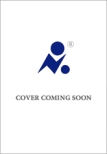 英文书名：Summer of Freedom德文书名：Sommer der Freiheit作    者：Oliver Hilmes出 版 社：Penguin Random House Verlagsgruppe GmbH代理公司：ANA/Lauren出版时间：2025年3月代理地区：中国大陆、台湾页    数：300页审读资料：电子稿类    型：非小说内容简介：《自由之夏》是为纪念第二次世界大战在欧洲结束八十周年而写的一本书。然而，这本书讲述的并不是第三帝国的灭亡，亦不是任何军事事件。本书从 1945 年 5 月 8 日纳粹德国无条件投降开始，一直写到 9 月 2 日日本投降，正式结束了这场全球冲突。本书的重点仅限于德国，而非日本。在此期间，第三帝国已不复存在，但并未被任何其他国家秩序所取代。尽管一切都已物是人非，几乎所有人都渴望重新开始，但过去并没有结束。主人公们谈到了 "自由之夏"，对一些人来说是解放的时期，而对另一些人来说则是失败的时期。书中并列了一些观点截然相反的人物：战犯、受害者和解放者；抵抗运动的英雄、被动的追随者和不择手段的事业家；当时的名人和默默无闻的人。与他之前的作品一样，奥利弗-希尔梅斯对细节的热爱和对历史的严谨态度将使他能够呈现出第二次世界大战结束后欧洲最初几日至几周的独特样貌。作者简介：奥利弗•希尔姆斯（Oliver Hilmes），1971年出生，现代史博士，是柏林爱乐基金会的策展人。他是阿尔玛•马勒-维尔福（Alma Mahler-Werfel）、科西马•瓦格纳（Cosima Wagner）、弗朗茨•李斯特（Franz Liszt）和路德维希二世（Ludwig II）的畅销传记的作者。他的获奖畅销书《柏林1936：八月的16天》（Berlin 1936: Sixteen Days in August）被翻译成多种语言。他的上一本书《失踪的穆赫博士：1930年代柏林的犯罪故事》（Das Verschwinden des Dr. Mühe. Eine Kriminalgeschichte aus dem Berlin der 30er Jahre）于2019年出版。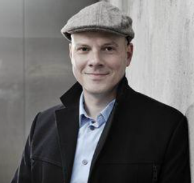 感谢您的阅读！请将反馈信息发至：版权负责人Email：Rights@nurnberg.com.cn安德鲁·纳伯格联合国际有限公司北京代表处北京市海淀区中关村大街甲59号中国人民大学文化大厦1705室, 邮编：100872电话：010-82504106, 传真：010-82504200公司网址：http://www.nurnberg.com.cn书目下载：http://www.nurnberg.com.cn/booklist_zh/list.aspx书讯浏览：http://www.nurnberg.com.cn/book/book.aspx视频推荐：http://www.nurnberg.com.cn/video/video.aspx豆瓣小站：http://site.douban.com/110577/新浪微博：安德鲁纳伯格公司的微博_微博 (weibo.com)微信订阅号：ANABJ2002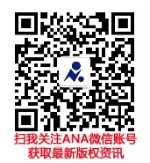 